Year 5 Reading 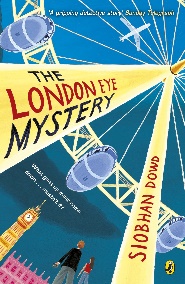 Lesson 1LO: To read for pleasure.
Success Criteria:ExampleTed’s favourite thing to do is fly the London Eye.Read chapter 1 of your guided reading book: A giant Bicycle wheel.Write bullet pointed notes in your exercise book about the key characters and main events that take place.